SPC03. Cortometraje: La leyenda del espantapájarosNombre del estudiante: _____________________________ Numero de ID: ________________________ Profesor: _____________________________________ Nivel: ___________Fecha: ___________________Para tener acceso a los diferentes recursos de esta actividad visita the LLC Spanish Pass Tutoring website for DLAs. Encuentra el DLA que estás completando y ahí haz clic en los recursos necesarios para terminar tu DLA.Sección 1: IntroducciónMitos, leyendas, fábulas, cuentos de hadas. Todos estas palabras describen historias que se han transmitido de generación a generación. Muchas de estas historias incluyen elementos de magia y fantasia. Muchas incluyen una lección, o moraleja, que la gente debe aprender leyendo o escuchando las historias. Algunas incluso dan razónes (reales o irreales) para cosas básicas del día a día, como por qué sale y se pone el sol o por qué las rosas tienen espinas. Vea un video que explica las leyendas.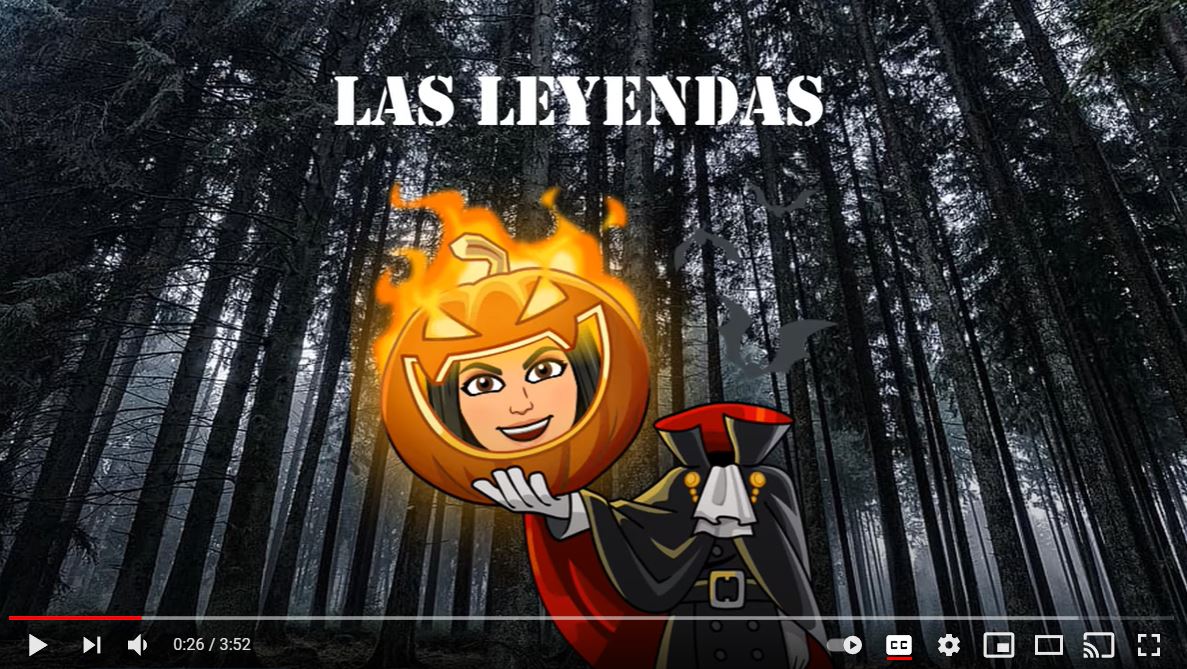 ¿Puedes pensar en algúna leyenda? Explica una aquí. ______________________________________________________________________________________________________________________________________________________________________________________________________________________________________________________________________________En este DLA, verás un cortometraje llamado La Leyenda del Espantapájaros. No es una verdadera historia. Fue escrita en 2005. No pasó de generación a generación. Sin embargo, se presenta en el estilo de leyenda y ofrece muchos de los mismos elementos: animales que hablan, una moral y respuestas míticas a preguntas cotidianas.Sección 2: VocabularioEmpareja las palabras con las imágenes. Si necesitas ayuda, busca las palabras en WordReference.com. trigoprohibidoescalofríohambrientoespantarestar de lutoesparcircenizasmolino de vientodiablocuervo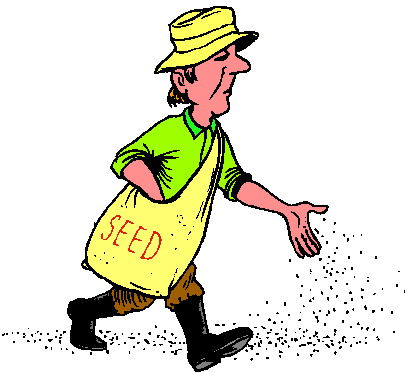 ______________________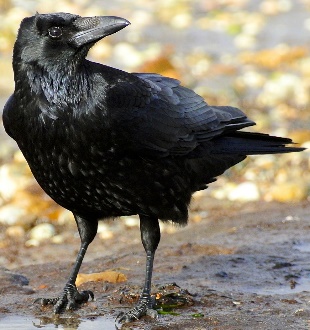 ______________________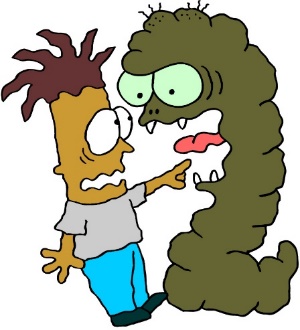 ______________________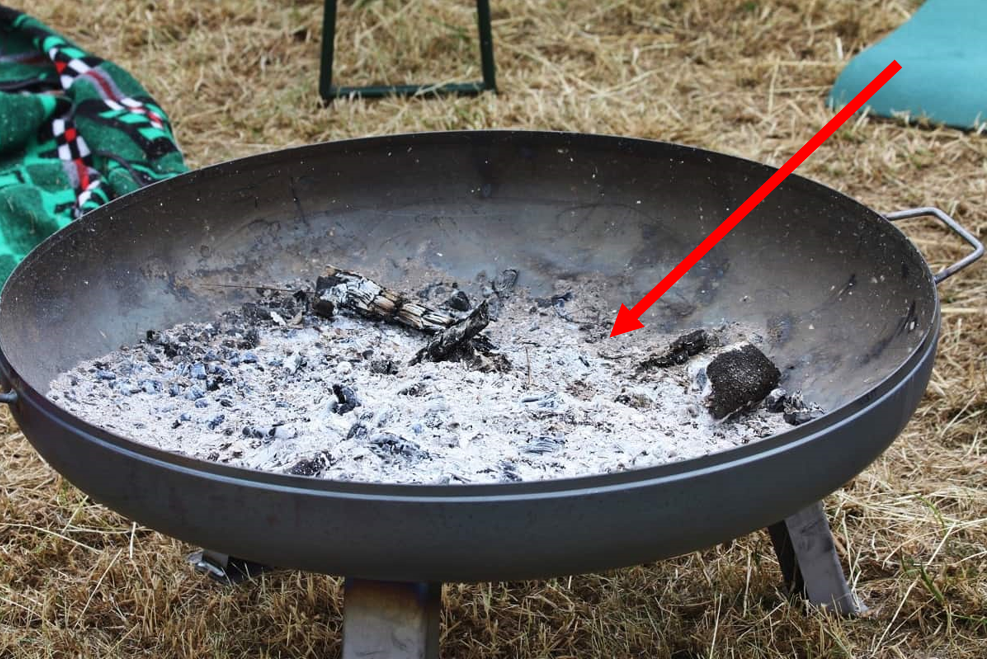 ______________________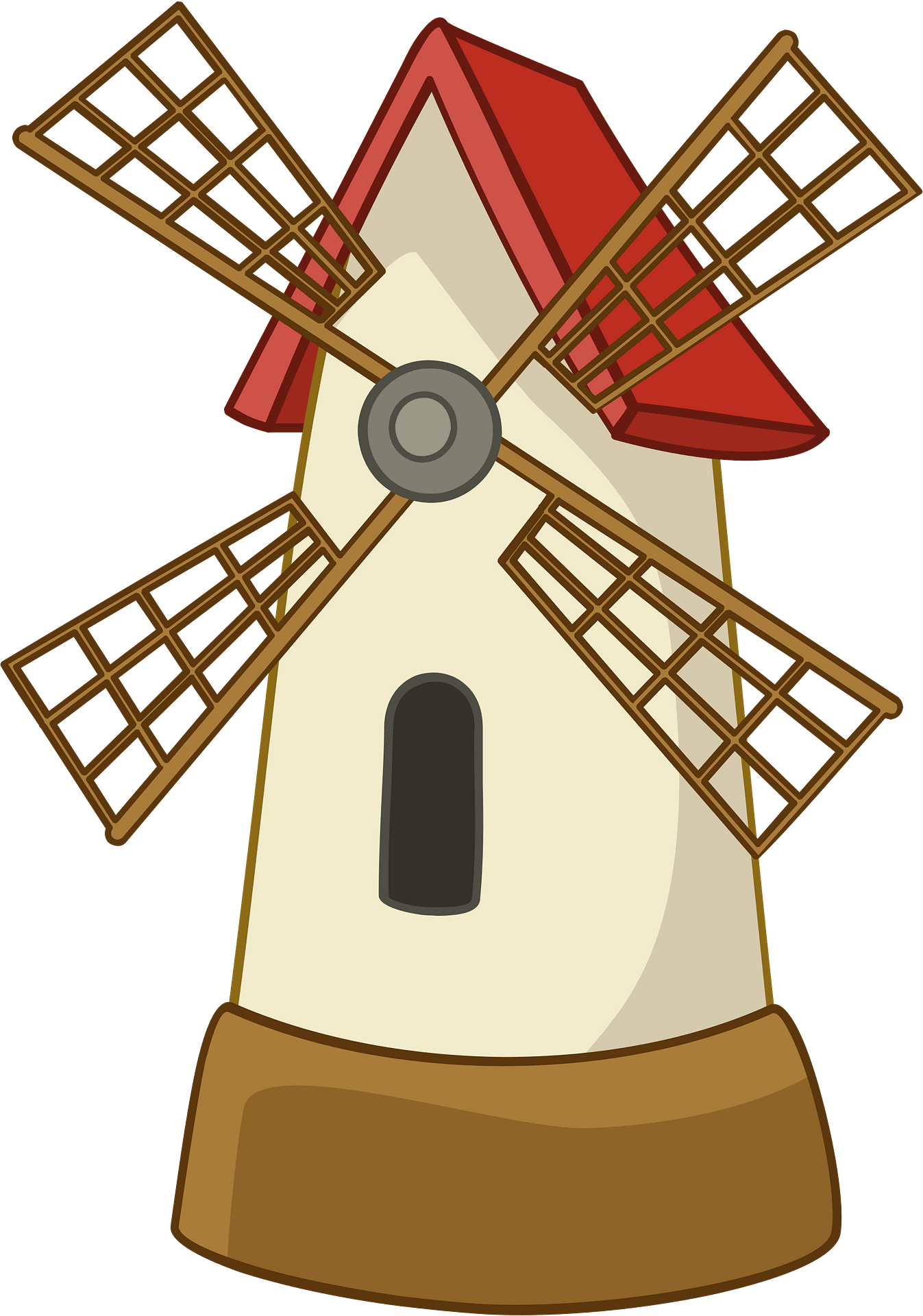 ______________________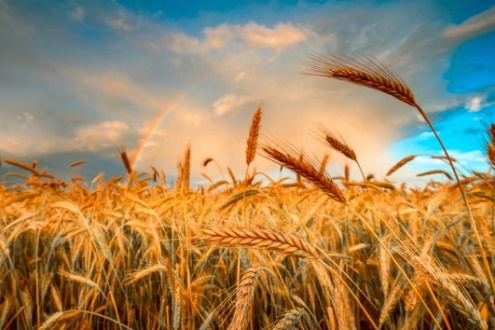 ______________________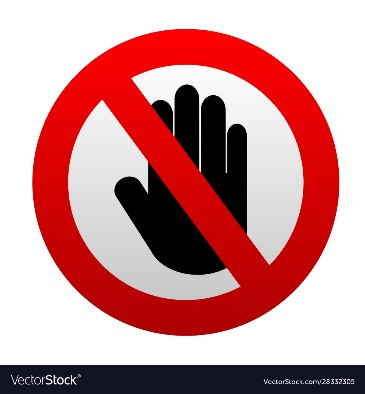 ______________________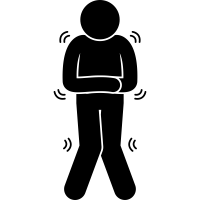 ______________________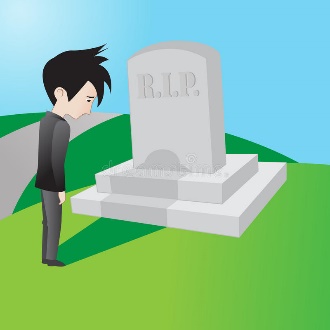 ______________________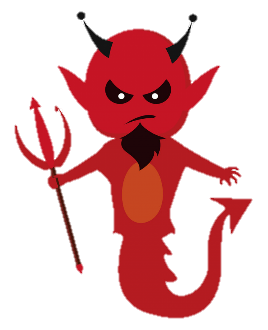 ______________________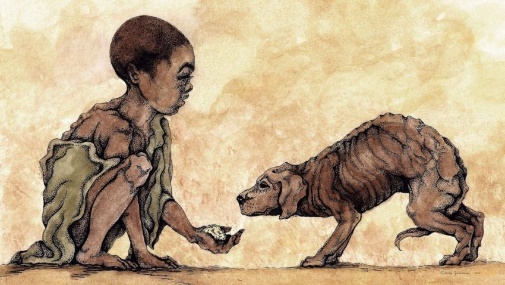 ______________________Sección 3: Antes de mirar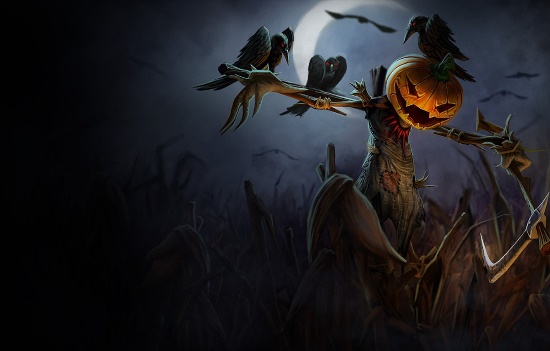 La Leyenda del Espantapájaros fue creada por el cineasta español Marco Besas en 2005. Cuenta la historia de un espantapájaros solitario que desesperadamente quiere hacer amigos. También da una respuesta legendaria a la pregunta "¿Por qué los cuervos son negros?"La leyenda del Espantapájaros fue nominada a numerosos premios, incluido el de Mejor Cortometraje de Animación en 2006 en los Premios Goya, los principales premios cinematográficos de España.Ganó el premio a la Mejor Animación en el LA Shorts Fest en 2005. Verás The Leyenda del Espantapájaros en la sección 4.Predecir la tramaVea el siguiente clip de la película sin sonido. ¿Qué crees que está pasando? Escribe tu predicción en el espacio a continuación.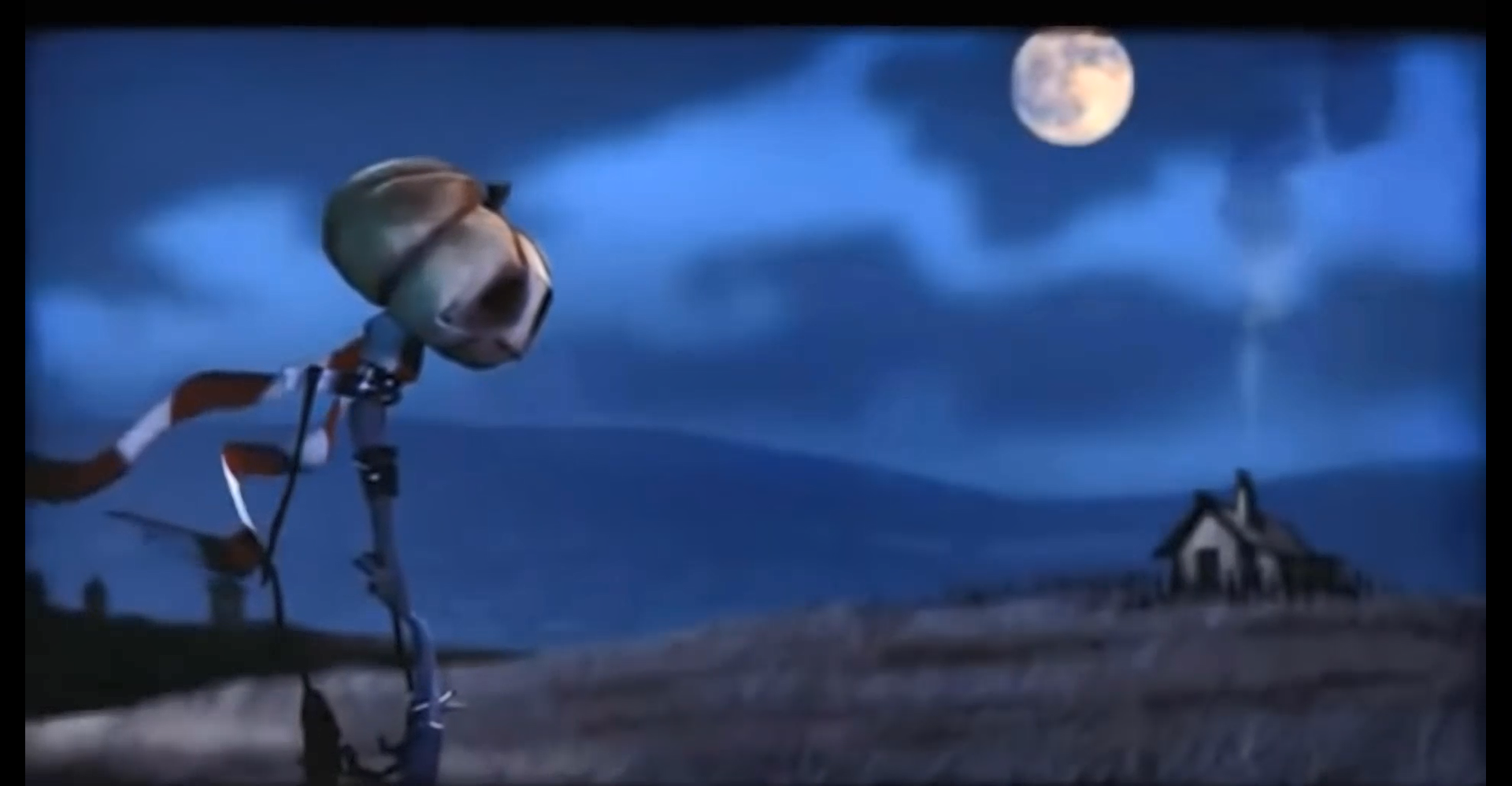 ____________________________________________________________________________________________________________________________________________________________________________________________________Sección 4: Mira la peliculaParte 1: Mira la pelicula.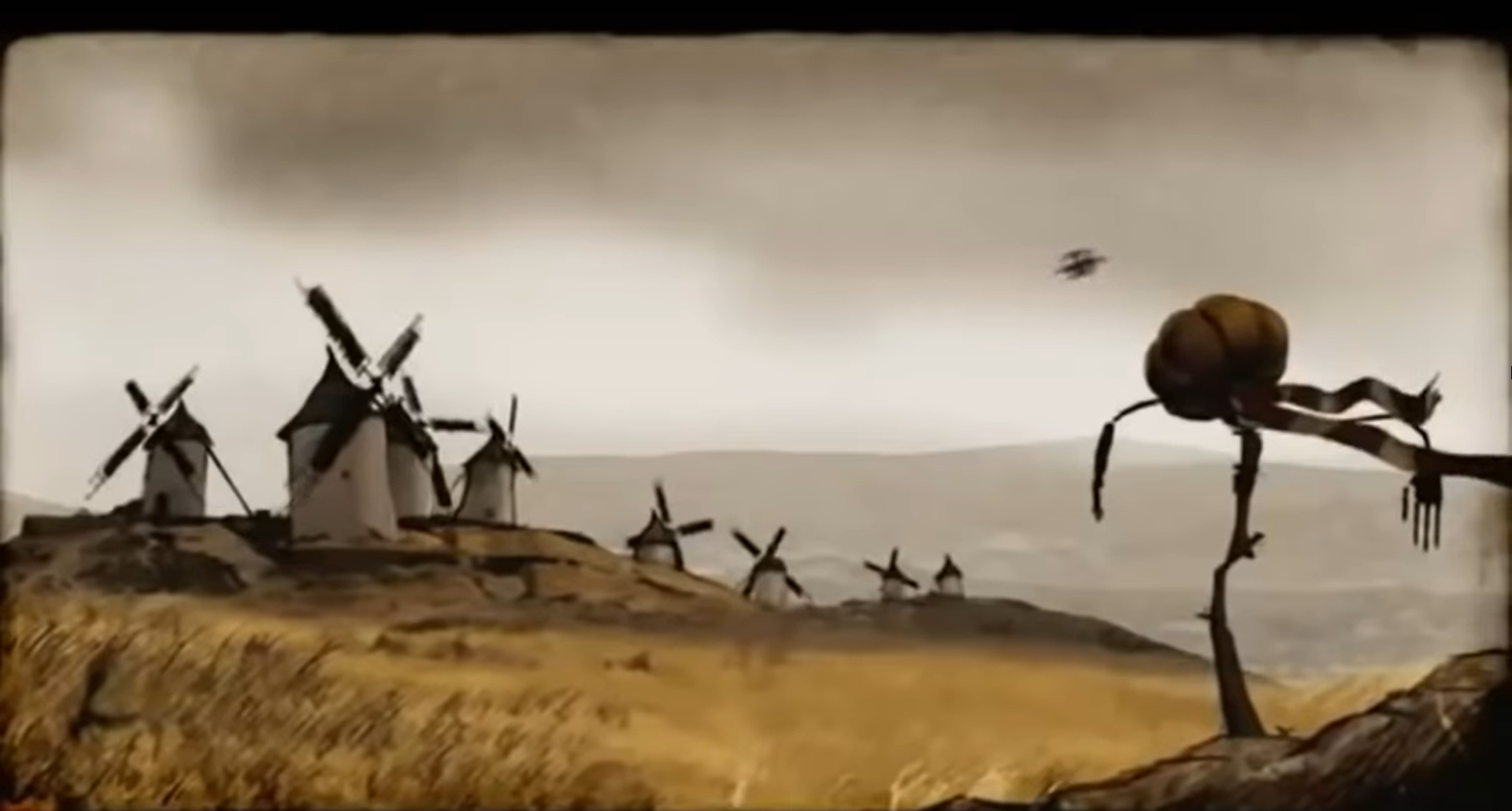 Parte 2: Preguntas de DiscusiónEscriba sus respuestas a las siguientes preguntas y prepárese para discutirlas con el tutor. ¿De que trata la película? Escribe un breve resumen aquí.________________________________________________________________________________________________________________________________________________________________________________________________________________________________________________________________________________________________________________________________________________________Compare su predicción de la Sección 3 con lo que realmente sucedió en la película. ¿Su predicción se acercó a lo que realmente sucedió? Explica.____________________________________________________________________________________________________________________________________________________________________________Según la película, ¿por qué los cuervos son negros?____________________________________________________________________________________________________________________________________________________________________________Tanto los cuervos (al principio) como la gente del pueblo (al final) creen que el espantapájaros es malvado aunque no lo es. ¿Cuál crees que es la (lección) moral de la historia? ¿Qué quiere enseñarnos la película?_____________________________________________________________________________________________________________________________________________________________________________________________________________________________________________________________________Sección 5: Qué AprendíCompleta esta tabla ANTES de tu cita con un tutor.Aquí hay palabras y frases que necesito practicar. ¡Buen trabajo!Visite nuestro sitio web y programe una cita con el tutor.Visite el Virtual LLC en el momento de tu cita.Sección 6: Practice with a Tutor!Después de completar la autoevaluación, haz cita con un tutor de español del LLC y entrégale el DLA diligenciado completamente. El tutor discutirá tus respuestas a las preguntas de la Sección 3 y de la Sección 4. Puedes hacerle al tutor cualquier pregunta que tengas.Rúbrica de CalificaciónFelicitaciones! ¡Sigue Adelante!			Trabaja un poco más en ésto.Has completado exitosamente este DLA y estás listo	           Todavía no has dominado este DLA.                para continuar con el siguiente.                                                Te recomendamos que lo repitas.              Firma del Tutor: _______________________________ 	Fecha: ___________________Habilidad de ComunicaciónTodavía nopuedo hacer esto.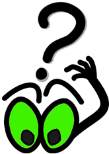 Puedo hacer esto CON ayuda.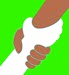 Puedo hacer esto SIN ayuda.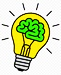 Puedo enseñarle esto a un compañero de clase.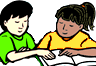 Puedo hablar de una leyenda.Puedo hacer predicciones viendo una película sin sonido.Puedo hablar sobre la historia y las ideas en un cortometraje.Puntos Posibles 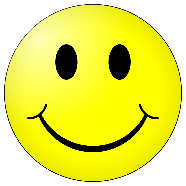 PASA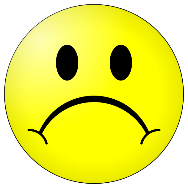 Aun No PasaTerminaciónEl estudiante completó todas las secciones del DLA.El estudiante aún no ha completado todas la secciones del DLA.Comprensión/Meta cogniciónEl estudiante puede explicar de manera efectiva los conceptos y habilidades aprendidas en el DLA.El estudiante aún no puede explicar de manera efectiva los conceptos y habilidades aprendidas en el DLA.Conexiones del cursoEl estudiante puede explicar las conexiones entre su trabajo de curso y el DLA. El estudiante aún no puede explicar las conexiones entre su curso y el DLA.